Organizimi ditor i propozuar për nxënëset dhe nxënësit të shkollës elementare.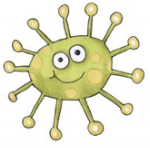 Plani i mëposhtëm shërben si mbështetje. Natyrisht ky plan mund të adaptohet sipas nevojës. Me rëndësi: nxënëset dhe nxënësit të përgatisin një hapësirë për punë në shtëpi. Aty qëndrojnë materialet e shkollës, materialet e punës (për shënime, vizatime etj.) dhe detyrat e mësuesit/mësueses.* Gjatë kohës së punës mësuesit/mësueset janë të arritshëm për pyetje, probleme etj. 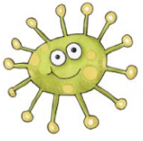 Koha udhëzueseAktivitetiVendiShembuj dhe sugjerime09.00-09.45Koha për punëHapësira e përgaditur në shtëpiTë përfundohen detyrat e dërguara nga mësuesit/mësueset09.45-10.15PushimBrenda apo jashtëTë ngrënët një meze e lehtë, të merret pak ajër të pastër, pauzë lëvizje10.15-11.00Koha për punëVendi i përgaditur në shtëpiPërfundohen detyrat e dërguara nga mësuesit/mësueset11.00-12.00Përgatitja e drekësIntegroni fëmijët në përgatitje të ushqimit (të ndihmojnë me gatimin, të shtrojnë tavolinën etj.)12.00-13.30DrekëBukë, Pushim, Aktivitete jashtë apo brenda13.30-14.30Koha për punëHapësira e përgaditur në shtëpiPërfundohen detyrat e dërguara nga mësuesit/mësueset, planifikohet dita e nesërme, pastrohet hapësira e punës14.30-16.00LëvizjeJashtë nëse është e mundurAktivitete sportive (biçikletë, skuter, shëtitje, lojëra si tenis, vrapim, etj…)16.00-16.30PushimBrenda apo jashtëTë ngrënët një meze e lehtë16.30-17.30Kohë e lirëBrenda apo jashtëPunë shtëpie, lojëra, lexim, punë artizanale, vizatimMe rëndësi: Pas darkës ritualet dhe koha për gjumë duhet të vazhdojnë të ndjeken.Me rëndësi: Pas darkës ritualet dhe koha për gjumë duhet të vazhdojnë të ndjeken.Me rëndësi: Pas darkës ritualet dhe koha për gjumë duhet të vazhdojnë të ndjeken.Me rëndësi: Pas darkës ritualet dhe koha për gjumë duhet të vazhdojnë të ndjeken.